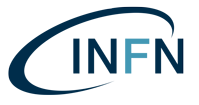 The Undersigned (name and surname) __________________________________________________ Born in ______________________________ on (date)  ______________________Institution/Company ______________________________________________________________Position in the Company: ___________________________________________________________ Other  __________________________________________________________________________With concern to the working activity to be performed and the time to be spent at …………………………………………….. (indicare la Struttura INFN)From ______________________ To ______________________  Referent Person __________________________________________________________________DECLARES UNDER ITS OWN RESPONSIBILITYTo be not holding any Health Authorities mandatory quarantine disposition and to have not tested positive for COVID-19;To have not been in touch with Covid-19 affected people in the last 14 days from now or since entering the ……………………. (indicare la Struttura INFN); To be aware of the mandatory obligation to remain home and not to enter the …………………………………………….. (indicare la Struttura INFN) in case of flu symptoms, such as respiratory failing, cough or 37,5° fever and to inform immediately …………………………………………….. (indicare un nominativo di riferimento e un contatto telefonico della Struttura) and the Local Health Authorities (……………………………….. indicare il contatto telefonico dell’Autorità Sanitaria da contattare);To be aware that, even after entering the  ……………..……………. (indicare la Struttura INFN), should any potentially dangerous harbinger, such as flu symptoms, respiratory failing, cough or 37,5° fever occur, there is still the obligation to inform immediately …………………………………… (indicare un nominativo di riferimento e un contatto telefonico della Struttura), to keep the social distance from any other person eventually present on site and to wear the protective mask;To have been informed on all measures adopted by the  …………………….. (indicare la Struttura INFN) to avoid the SARS-CoV-2 spread and to be committed to their respect at all time while being at ………………….……… (indicare la Struttura INFN);To inform promptly the INFN Director about the eventual arisen status of Covid-19 positivity, even if diagnosed after have left the INFN site, considering a time lapse of at least 14 days after the departure.  DATE							SIGNATURE